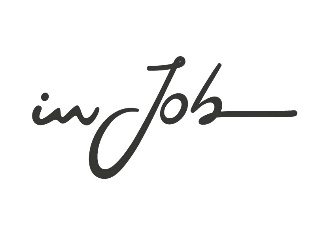 INJOB SPA – AGENZIA PER IL LAVORO CONTATTI:Per invio cv: www.injob.comvicenza@injob.comContatto telefonico: 0444/526433In Job S.p.A. - Career Center di Vicenza seleziona
INGEGNERE DI PROCESSO
 per realtà operante nel settore metalmeccanicoMansioniAnalisi di normative e specifiche internazionali (materiali metallici, processo, NDE);Codifica e gestione dei requisiti nel PLM;Preparazione dei documenti relativi alla certificazione.RequisitiDiploma o laurea ad indirizzo meccanico/materiali o affini;Buona padronanza d'uso di Excel e di software per la gestione di dati;Buone doti di precisione e attenzione.Caratteristiche dell'offertaContratto: diretto con l'azienda clienteLuogo di lavoro: Villamarzana (RO)Disponibilità oraria: Full-time, giornataIn Job S.p.A. - Career Center di Vicenza seleziona
OPERATORE CNC CON ESPERIENZAper realtà operante nel settore metalmeccanicoMansioniAttrezzaggio torni e frese CNC;Programmazione e modifiche parametri a bordo macchina.RequisitiDiploma tecnico meccanico;Lettura disegno meccanico;Precedente esperienza con macchinari CNC.Caratteristiche dell'offertaContratto: diretto con l'azienda cliente, scopo assunzioneLuogo di lavoro: Villamarzana (RO)Disponibilità oraria: Full-Time su 3 turniIn Job S.p.A. - Career Center di Vicenza seleziona
RESPONSABILE SPEDIZIONI
 per realtà operante nel settore metalmeccanicoMansioniSupervisiona l'attività del reparto coordinando il lavoro di carico/scarico automezzi e le attività di movimentazione interna garantendo la rintracciabilità dei semilavorati e/o prodotti durante tutto il flusso;Si occupa della gestione fisica (movimentazione merci con uso del muletto) e amministrativa dei prodotti per le spedizioni, assicurando il rispetto delle procedure;Organizza la preparazione/imballaggio delle spedizioni, interagendo con il Customer Service;Gestione CRM.RequisitiMaturata precedente esperienza in area logistica/spedizioni;Capacità gestionali e di coordinamento;Patentino del muletto in corso di validitàCaratteristiche dell'offertaContratto: diretto con l'azienda clienteLuogo di lavoro: Villamarzana (RO)Disponibilità oraria: Full-timeIn Job S.p.A. - Career Center di Vicenza seleziona
ADDETTO PREVENTIVAZIONE UFFICIO TECNICO
 per realtà operante nel settore metalmeccanicoMansionipreventivazione prodotti (determinazione ciclo di lavoro, calcolo tempi di lavorazione meccanica, definizione BOM&hellip;.);collaborazione con le altre funzioni per la verifica dei requisiti qualitativi richiesti;disegno con Autodesk Inventor.Requisitidiploma o laurea ad indirizzo meccanico;buona capacità di lettura del disegno tecnico;buona padronanza d'uso di software di disegno Autocad e Inventor;discreta conoscenza lingua inglese.Caratteristiche dell'offertaContratto: tempo determinato diretto con l'azienda cliente, scopo assunzioneLuogo di lavoro: Villamarzana (RO)Disponibilità oraria: Full-time, in giornataIn Job S.p.A. - Career Center di Vicenza seleziona
ADDETTO ALLA FORGIATURA
 per realtà operante nel settore siderurugicoMansioniForgiatura e laminazione dei pezzi con utilizzo di presse e magli;Previsto affiancamento iniziale nella mansione.RequisitiPatentino del muletto;Diploma superiore ad indirizzo tecnico.Caratteristiche dell'offertaContratto: iniziale tempo determinato diretto con l'azienda cliente, scopo assunzioneLuogo di lavoro: Villamarzana (RO)Disponibilità oraria: Full-time su 3 turniIn Job S.p.A. - Career Center di Vicenza selezionaMANUTENTORE MECCANICOper realtà operante nel settore metalmeccanicoMansioniManutenzione meccanica ordinaria e straordinaria degli impianti e dei macchinari;Ricerca guasti;Risoluzione problematiche. RequisitiDiploma tecnico;Esperienza pregressa nella mansione;Capacità di lavorare in team;Disponibilità a lavoro su 3 turni.Caratteristiche dell'offertaContratto: assunzione diretta con l'azienda clienteLuogo di lavoro: Villamarzana (RO)Disponibilità oraria: Full-time su 3 TurniIn Job S.p.A. - Career Center di Vicenza selezionaADDETTO CONTROLLI NON DISTRUTTIVIper realtà operante nel settore siderurgicoMansioniAnalisi della documentazione di commessa;Revisione dei disegni;Esecuzione dei test e procedure NDE;Si occuperà dell'esecuzione delle attività di ispezione in relazione alla documentazione applicata.RequisitiEsperienza nel controllo qualità prodotto (non necessariamente nei controlli NDE);Diploma tecnico o laurea inerente al settore;Si valutano positivamente anche figure junior provenienti dal settore metalmeccanico.Caratteristiche dell'offertaContratto: iniziale tempo determinato diretto con l'azienda cliente, scopo assunzioneLuogo di lavoro: Villamarzana (RO)Disponibilità oraria: Full time su 3 TurniIn Job S.p.A. - Career Center di Vicenza seleziona
DISEGNATORE MECCANICO ESPERTO
 per realtà operante nel settore metalmeccanicoMansioniStudio e redazione di P&IDCodifica di nuovi articoli e redazione distinte baseDisegno di nuovi eventuali componentiPreparazione e aggiornamento del fascicolo tecnicoRequisitiDiploma di perito meccanico o laurea triennale in ingegneria meccanicaPregressa esperienza anche breve nei seguenti ambiti: oil&gas, power generation, impiantisticaConoscenza di solidworks/autocad/projectBuona conoscenza di lingua ingleseCaratteristiche dell'offertaContratto: tempo indeterminato diretto con l'azienda clienteLuogo di lavoro: Badia PolesineDisponibilità oraria: Full-timeLe ricerche sono volte a candidati di entrambi i sessi, legge 903/77.Autorizzazione Ministero del Lavoro n 1120 - SG del 26/11/2004.Si invita a prendere visione della nostra informativa sul trattamento dei dati personali all'indirizzo www.injob.com e a comunicare solo i dati necessari alla selezione, evitando di inserire 'dati particolari' (quali dati che rivelino l'origine razziale o etnica, le convinzioni religiose o filosofiche, le opinioni politiche, l'adesione ad associazioni sindacali, dati genetici, dati relativi alla salute o alla vita sessuale o all'orientamento sessuale) ad eccezione di quelli che potrebbero essere richiesti dall'annuncio e/o ritenuti importanti per un'adeguata valutazione della candidatura. Il trattamento di questi eventuali dati particolari sarà subordinato al consenso dell'interessato.